В соответствии с Федеральным законом от 06.10.2003 № 131-ФЗ                  «Об общих принципах организации местного самоуправления в Российской Федерации», с Федеральным Законом от 30.12.2020 №518-ФЗ «О внесении изменений в отдельные законодательные акты Российской Федерации», со статьёй 69.1 Федерального Закона от 13.06.2015 года №218-ФЗ «О государственной регистрации недвижимости», руководствуясь Уставом муниципального района Сергиевский, Администрации муниципального района Сергиевский, с актом осмотра объекта недвижимого имущества № 3 от 02.03.2022г. 10 ч.15 минут.П О С Т А Н О В Л Я ЕТ:1.В отношении ранее учтенного объекта недвижимости кадастровый  номер 63:31:0806012:188, Самарская область, Сергиевский район, п. Серноводск, ул. Чапаева д. 47 выявлен правообладатель: гр. РФ Внукова Валентина Фаридовна, 26.04.1961г.р. месторождение с. Б-Микушкино, Исаклинский район, Куйбышевская область, паспорт гр. РФ серия 36 07 № 772729 Отделением УФМС России по Самарской области в Сергиевском районе 24.01.2008г., код подразделения 630-046; СНИЛС: 124-346-853 51, адрес регистрации: Самарская область, Сергиевский район, п.г.т. Суходол ул. Полевая, д. 6 кв.32. Право собственности подтверждается договором купли - продажи удостоверенного Серноводским поселковым Советом, зарегистрированного в реестре  № 134   15.10.1980г. выданное Аглиулиной Юлии Петровне, письмом нотариальной палаты Самарской области Сергиевского района № 342 от 10.03.2022г. о принятии наследства Внуковой Валентины Фаридовны после смерти Аглиулиной Юлии Петровны.3.Направить данное постановление в Управление Федеральной службы государственной регистрации, кадастра и картографии по Самарской области.4.Контроль за выполнением настоящего постановления оставляю за собой.И.о. Главы муниципального районаСергиевский                                                                             А.И. ЕкамасовПроект решения  получил: _________________________              ______________________________            [Подпись] 	                                                  [Ф. И. О.]Примечание: в течение тридцати дней со дня получения проекта решения выявленный правообладатель вправе направить возражения относительно сведений о правообладателе по адресу: 446533, Самарская область, Сергиевский район, пос. Серноводск, ул. Советская, д. 61, каб. № 3.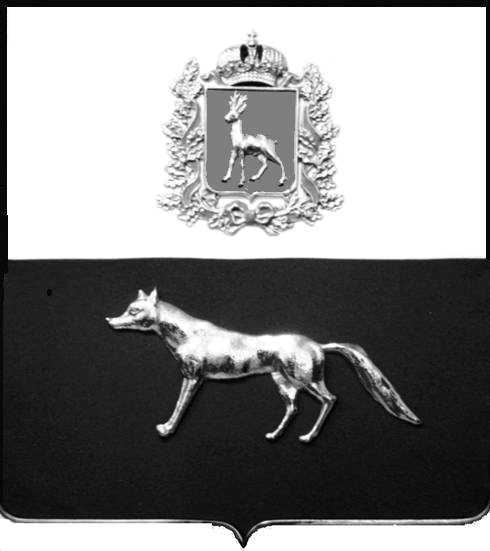 Администрациямуниципального районаСергиевскийСамарской областиПОСТАНОВЛЕНИЕ«       »  _____________ 2022г.	№__________.                               ПРОЕКТО выявлении правообладателя ранее учтенного объекта недвижимости, жилого дома с кадастровым номером 63:31:0806012:188  по адресу: Самарская область, Сергиевский район, п. Серноводск, ул. Чапаева д. 47